Сводная сметаСводный сметный расчет стоимости строительства (ССР) определяет сметную стоимость стройки или ее очередей, т.е. общую сумму затрат инвестора (капитальные вложения) на строительство (реконструкцию) предприятий, зданий и сооружений. Утвержденный в установленном порядке сводный сметный расчет стоимости строительства служит основанием для финансирования строительства и для формирования договорных цен на строительную продукцию (для генподрядной организации). Сводный сметный расчет составляется в текущем уровне цен или в базисных ценах на 01.01.2000г. Решение о выборе уровня цен ССР принимает заказчик. Составляется сводный сметный расчет стоимости строительства по типовой форме (образец  1 из прил. 2 к МДС 81-35.2004), в которой все затраты группируются по их назначению в главы, и по элементам сметной стоимости - в графы. Сводные сметные расчеты стоимости строительства (ремонта) предприятий, зданий и сооружений (или их очередей) составляются на основе объектных сметных расчетов, объектных смет и сметных расчетов на отдельные виды затрат. Сметная стоимость каждого объекта, предусмотренного проектом, распределяется по графам, обозначающим сметную стоимость «строительных работ», «оборудования, мебели и инвентаря», «прочих затрат» и «общая сметная стоимость». В сводных сметных расчетах стоимости производственного и жилищно-гражданского строительства средства рекомендуется распределять по главам в зависимости от типа строительства.Вопрос: Как создать новую сводную смету?В дереве смет нажать кнопку  и выбрать сводную смету. Откроется новый документ «Сводная смета». 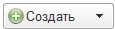 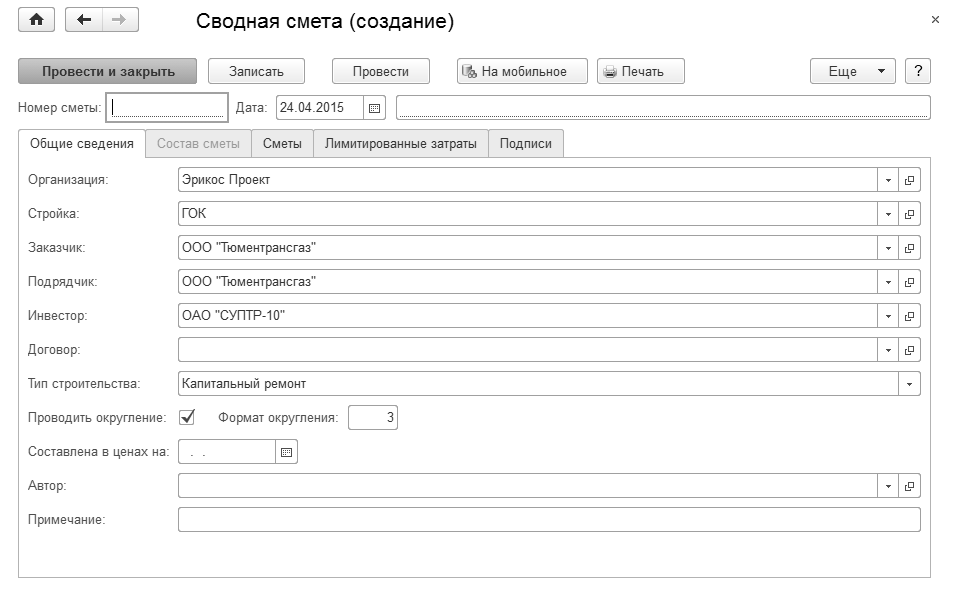 Состав сводной сметыПосле ввода и записи основных сведений сметы можно сформировать состав сводной сметы. Для этого перейти на страницу «Состав» сводной сметы, где можно добавить объектные, локальные сметы и лимитированные затраты. В зависимости от установленного типа строительства на форму выведен соответствующий набор глав ССР. Для включения итоговой стоимости из локальной или объектной сметы в определенную главу сводного сметного расчета необходимо перед добавлением сметы в состав установить курсор на наименование нужной главы.На закладке «Состав» можно выполнить следующие действия:Добавить локальную смету – пользователю для выбора предлагается список локальных смет, при этом сметы входящие в состав других объектных или сводных смет в списке отсутствуют (кнопка ). Допускается добавление локальных смет в состав сводной, если объектная смета не составлялась (в тех случаях, когда стоимость объекта определена по одной локальной смете). 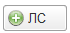 Добавить объектную смету - пользователю для выбора предлагается список объектных смет, при этом сметы входящие в состав других сводных смет в списке отсутствуют (кнопка )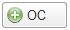 Добавить лимитированную затрату – пользователю предлагается для подбора список лимитированных затрат из справочника «Лимитированные затраты», для выбранных затрат указывается значение затраты (кнопка )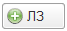  Добавить лимитированные затраты по шаблону - пользователю предлагается для выбора список заранее созданных шаблонов из справочника «Шаблоны лимитированных затрат» (кнопка ). 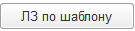 Удалить текущий элемент (смету или затрату) – кнопка . 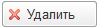 Очистить – удалить из состава все сметы и затраты (кнопка ).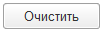 Изменить порядок смет в пределах одной главы – кнопки .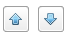 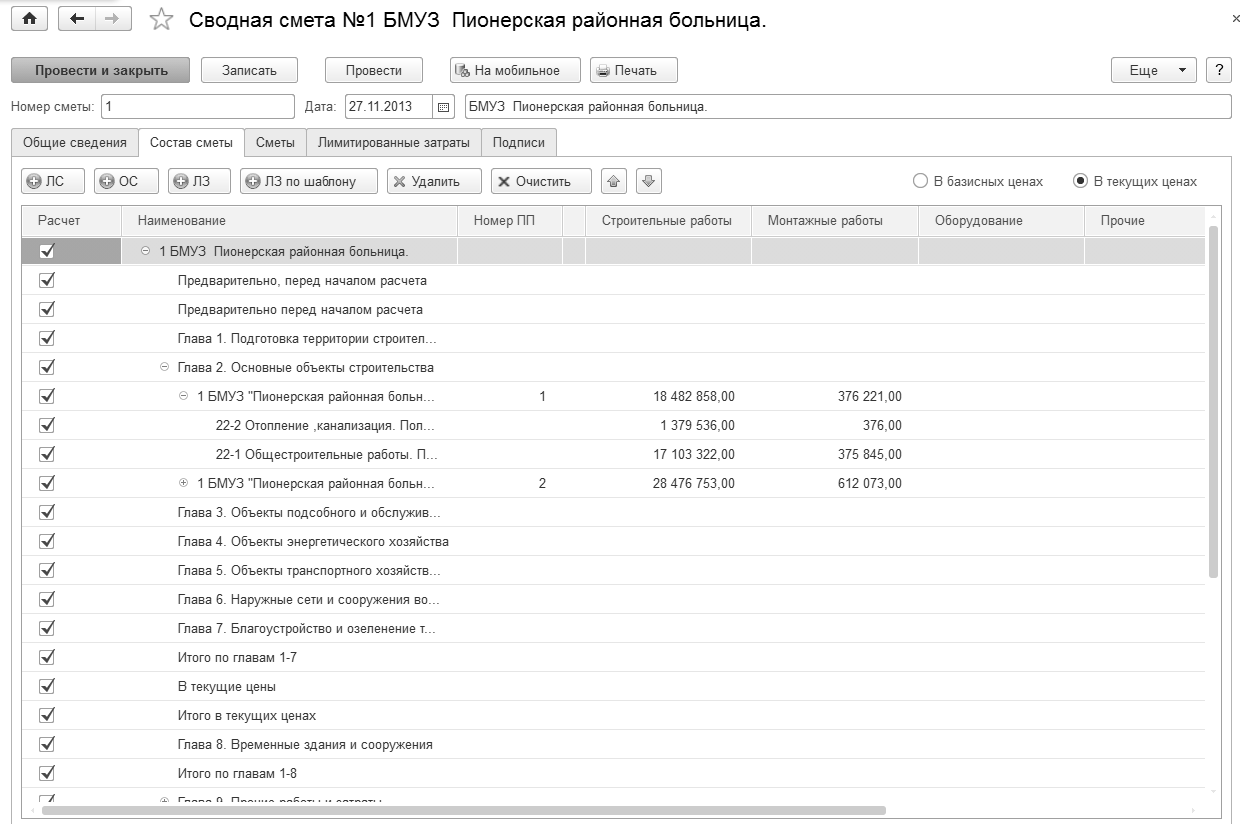 Вопрос: Как изменить номер главы сводного сметного расчета, куда должна быть включена стоимость объектной сметы?На закладке «Сметы» формы сводной сметы можно в колонке «Глава ССРС» переопределить главу.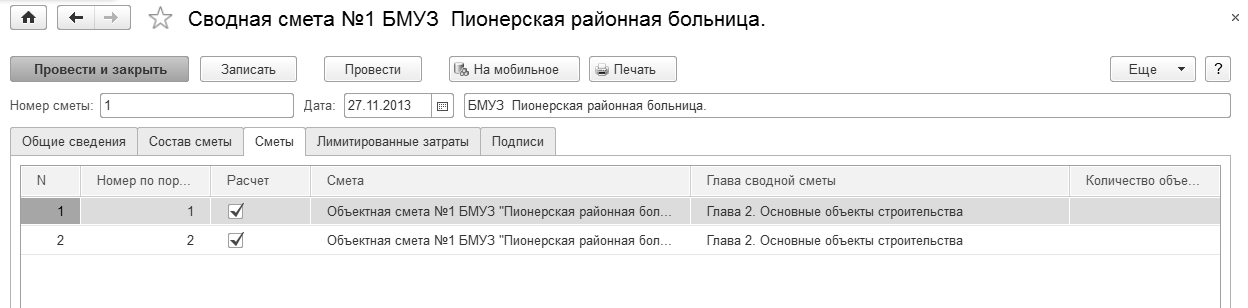 В сводных сметных расчетах стоимости производственного и жилищно-гражданского строительства средства рекомендуется распределять по следующим главам:"Подготовка территории строительства". "Основные объекты строительства". "Объекты подсобного и обслуживающего назначения". "Объекты энергетического хозяйства". "Объекты транспортного хозяйства и связи". "Наружные сети и сооружения водоснабжения, канализации, теплоснабжения и газоснабжения". "Благоустройство и озеленение территории". "Временные здания и сооружения". "Прочие работы и затраты". "Содержание службы заказчика-застройщика (технического надзора) строящегося предприятия". "Подготовка эксплуатационных кадров". "Проектные и изыскательские работы, авторский надзор". В сводном сметном расчете капитального ремонта жилых домов, объектов коммунального и социально-культурного назначения рекомендуется следующий состав глав:«Подготовка площадок (территории) капитального ремонта». «Основные объекты». «Объекты подсобного и обслуживающего назначения». «Наружные сети и сооружения (водоснабжения, канализации, теплоснабжения, газоснабжения и т. п.)». «Благоустройство и озеленение территории». «Временные здания и сооружения». «Прочие работы и затраты». «Технический надзор». «Проектные и изыскательские работы, авторский надзор». Вопрос: Как добавить лимитированную затрату в сводную смету?Добавить лимитированные затраты в сводную смету можно как на закладке «Состав» сводной сметы, так и на закладке «Лимитированные затраты». При выборе лимитированных затрат заполняются текущие и базисные значения затрат (при необходимости и формулы). Выбранным затратам устанавливается признак «Расчет», что означает, что затрата будет учтена при расчете сметной стоимости. Если отключить отметку расчета, то затраты не учитывается.Вопрос: Как определяется глава, к которой относится лимитированная затрата?Принадлежность лимитированной затраты к главе ССРС определена в справочнике «Лимитированные затраты» в соответствии с «Методикой определения стоимости строительной продукции на территории Российской Федерации МДС 81.35-2004». Вопрос: Возможно ли использовать одновременно затраты на уровне объектной и сводной сметы?Возможно. Если в исходных сметах, включенных в состав сводной сметы, были начислены лимитированные затраты, то они будут учтены при расчете сводной сметы.Лимитированные затраты, введенные в сводной смете, рассчитываются с учетом итогов по всей сводной смете. При исчислении сметной стоимости учитываются затраты, включенные в расчет.Вопрос: Чем определяется состав глав сводного сметного расчета?Набор глав сводного сметного расчета зависит от типа строительства, установленного в сводной смете.Вопрос: Как распечатать сводную смету?Необходимо открыть сводную смету, нажать кнопку . Сметная стоимость будет выведена либо в базисных, либо в текущих ценах в зависимости от установленного флага на форме сводной сметы.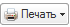 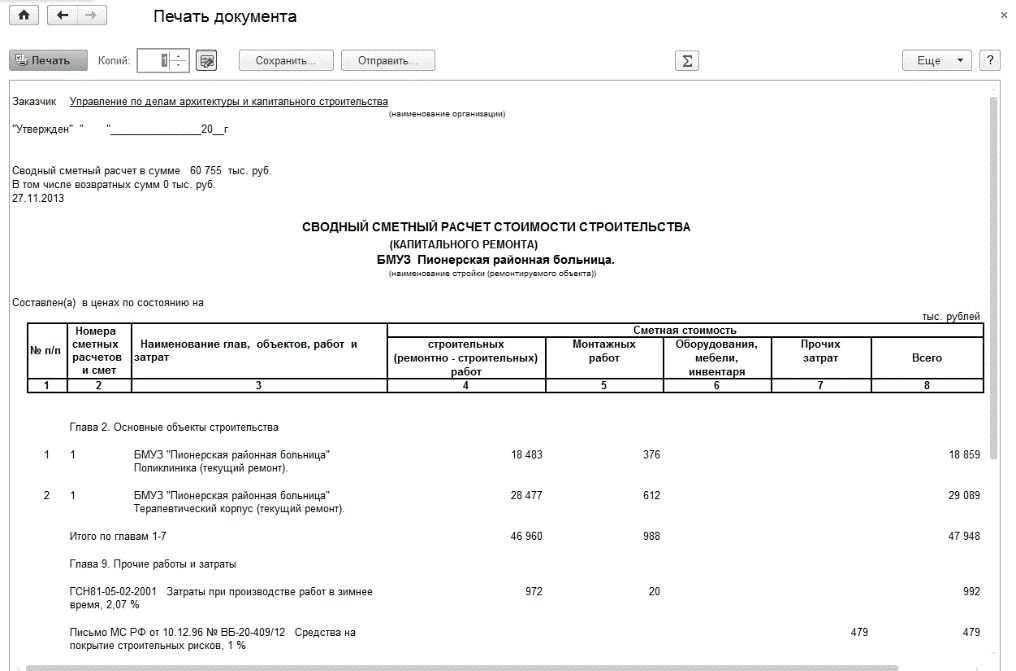 